ee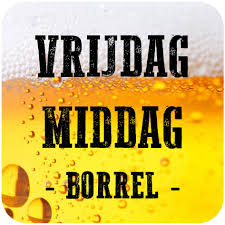 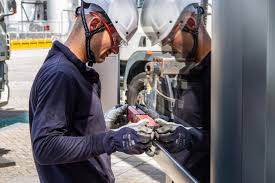 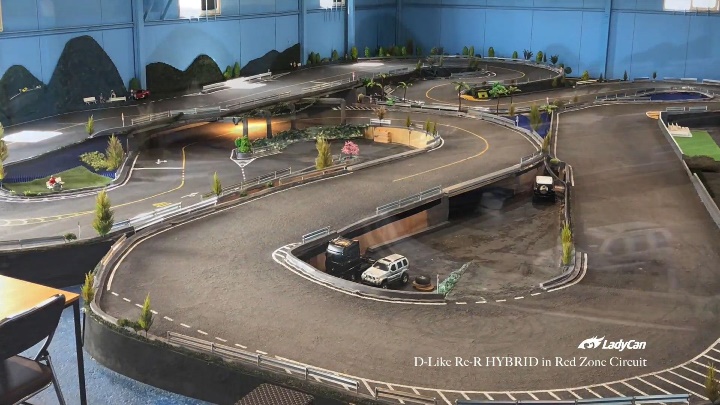 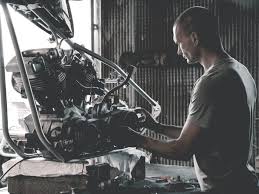 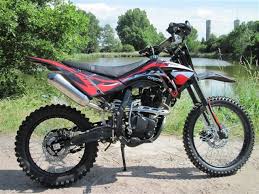 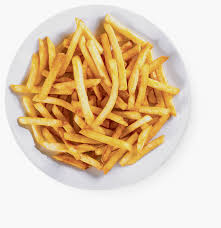 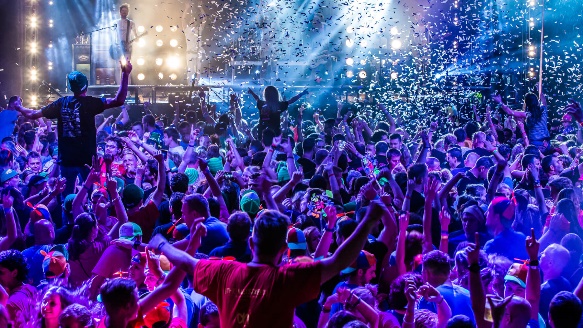 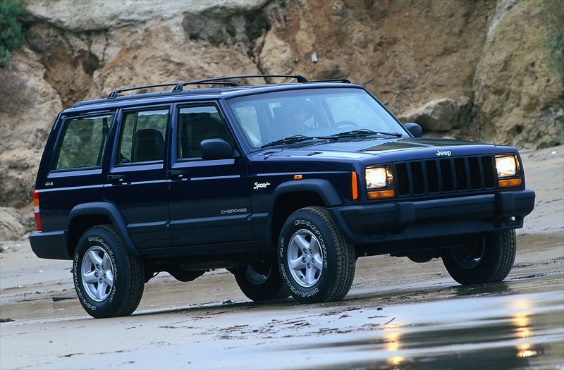 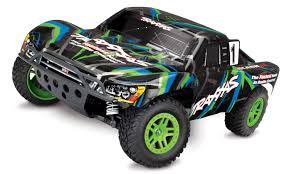 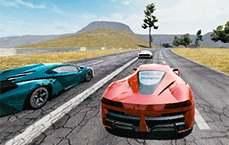 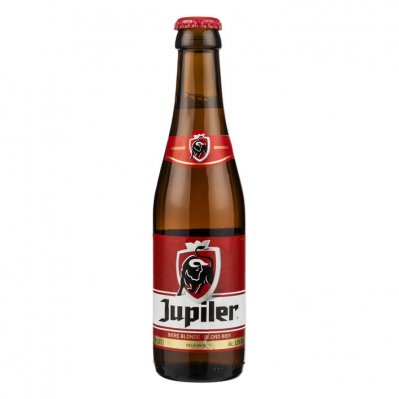 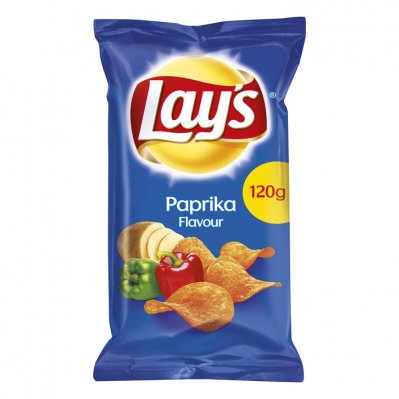 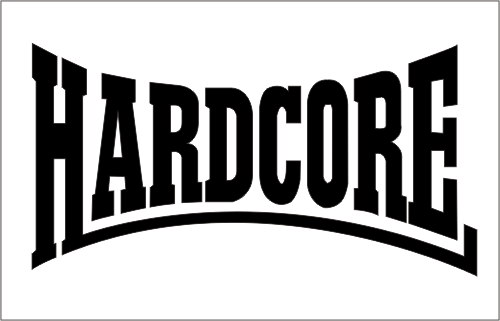 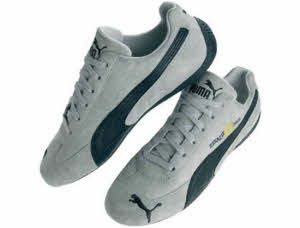 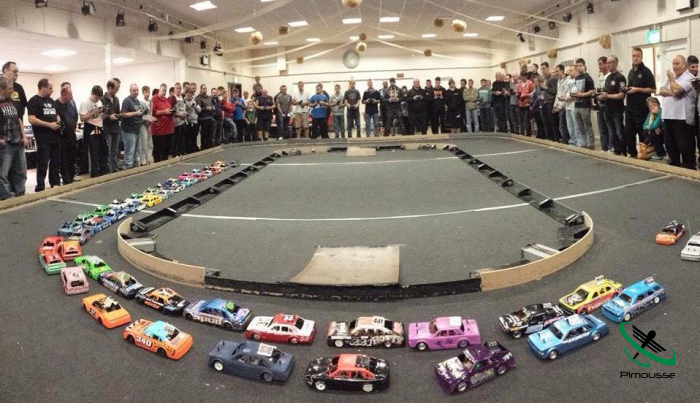 